          На кафедре клинической эпидемиологии ДГМУ    в преддверии Дня защиты детей  провели совместное заседание сотрудников кафедры и студентов 5 курса педиатрического факультета.Обсуждались вопросы по иммунопрофилактике, а также ухудшение эпидемиологической ситуации по заболеваемости эпидемическим паротитом, корью и другими  инфекционными заболеваниями среди детей Республики.                 С презентацией «Клинико-эпидемиологическая характеристика заболеваемости эпидемическим паротитом в  республике Дагестан» выступила студентка 5 группы- Курбанова Зайнаб. Студентки 4 группы Арслангираева Зухра и Насрулаева Айзанат доложили об эпидобстановке по этим инфекциям.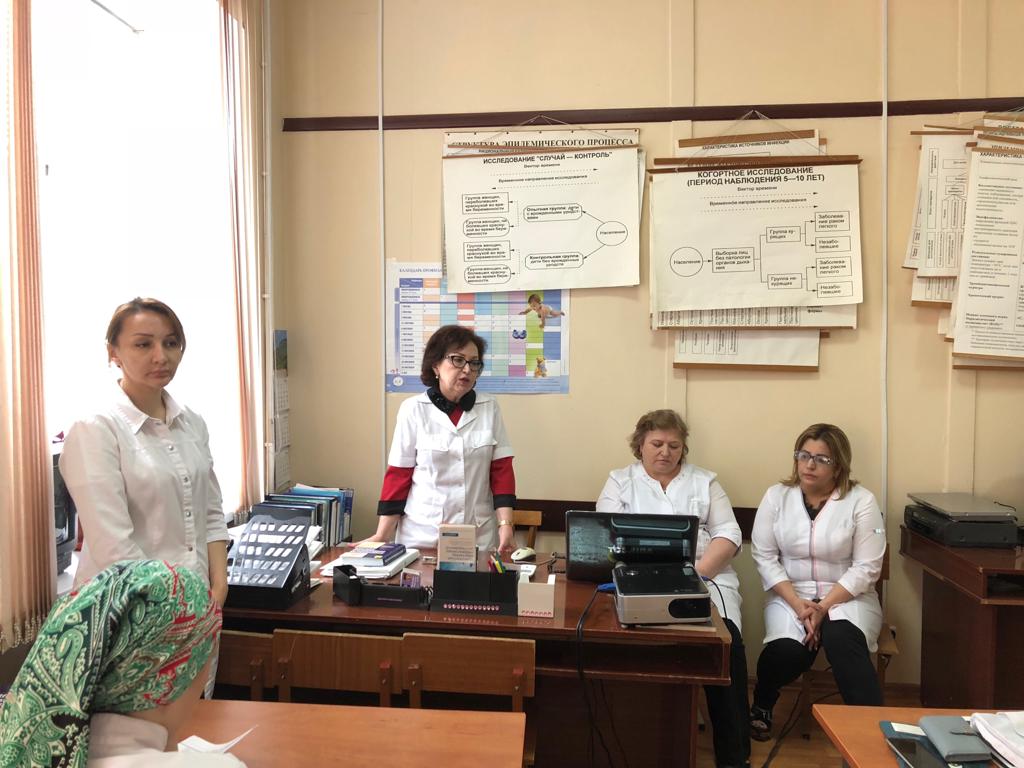 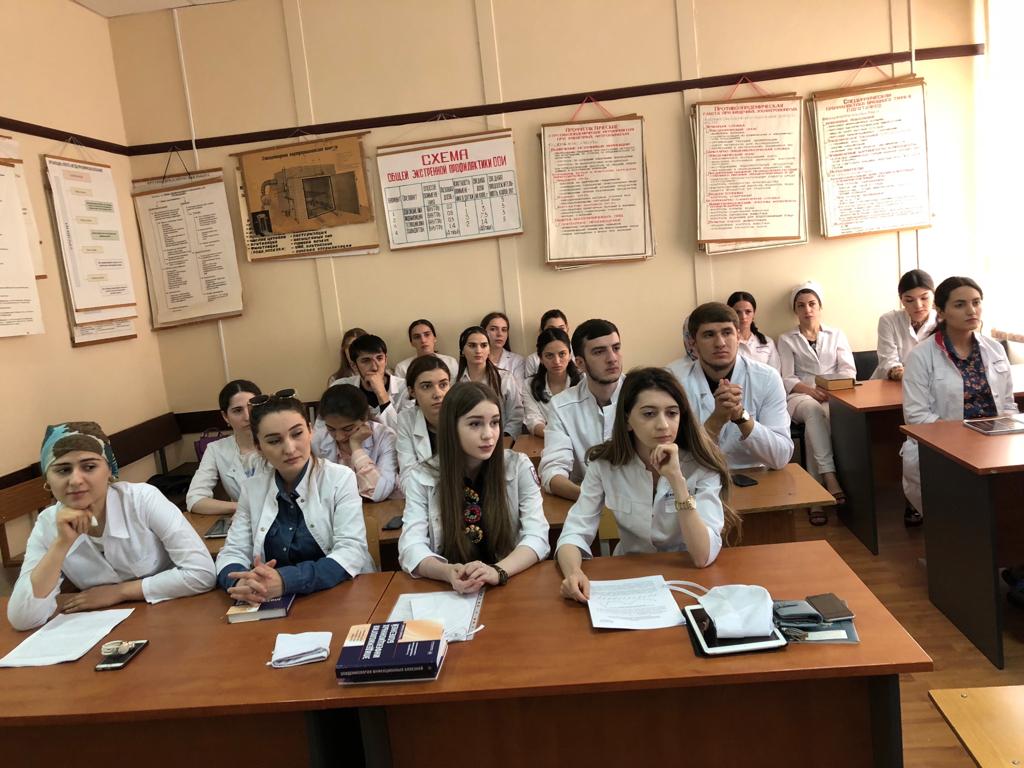 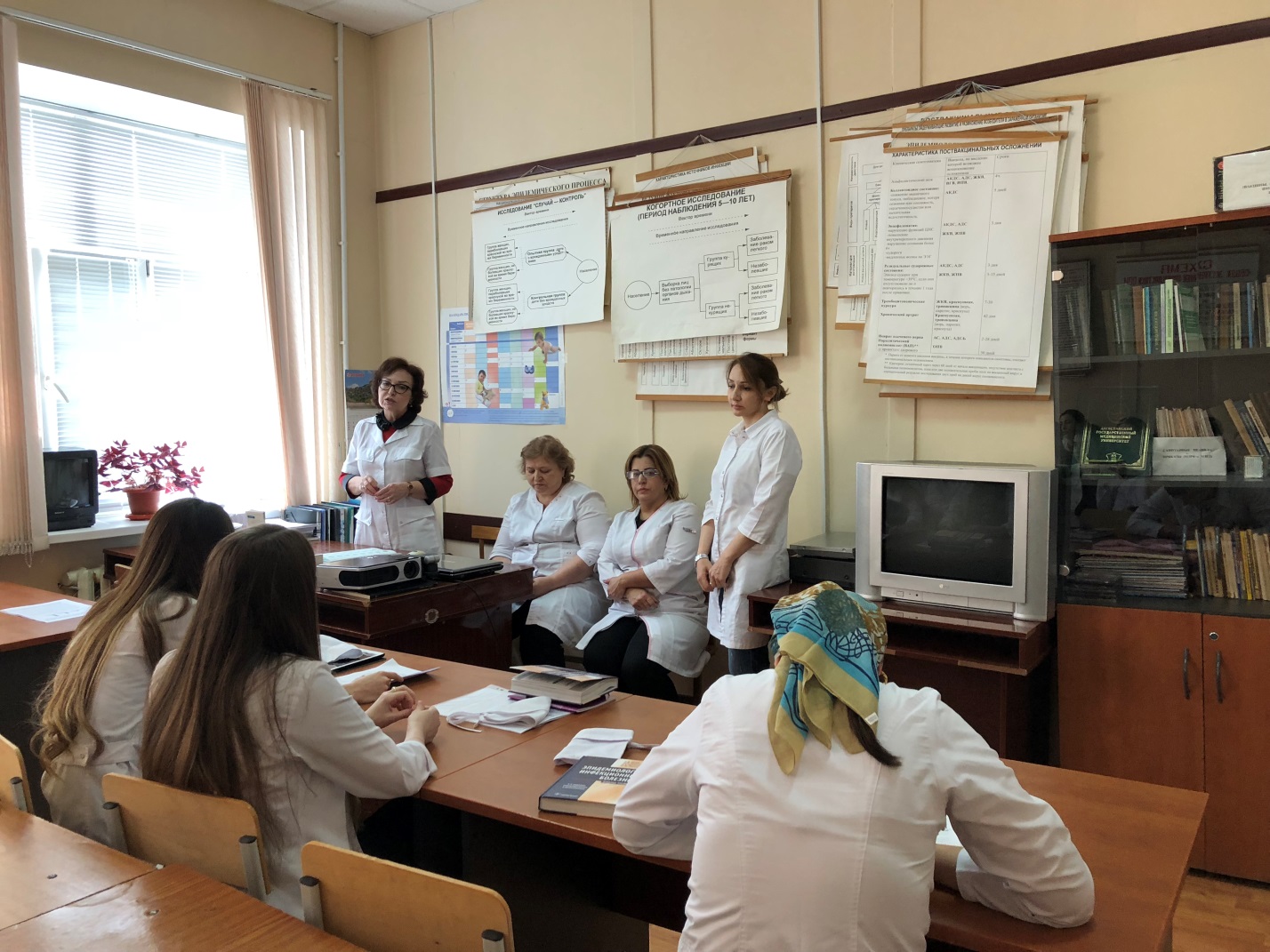 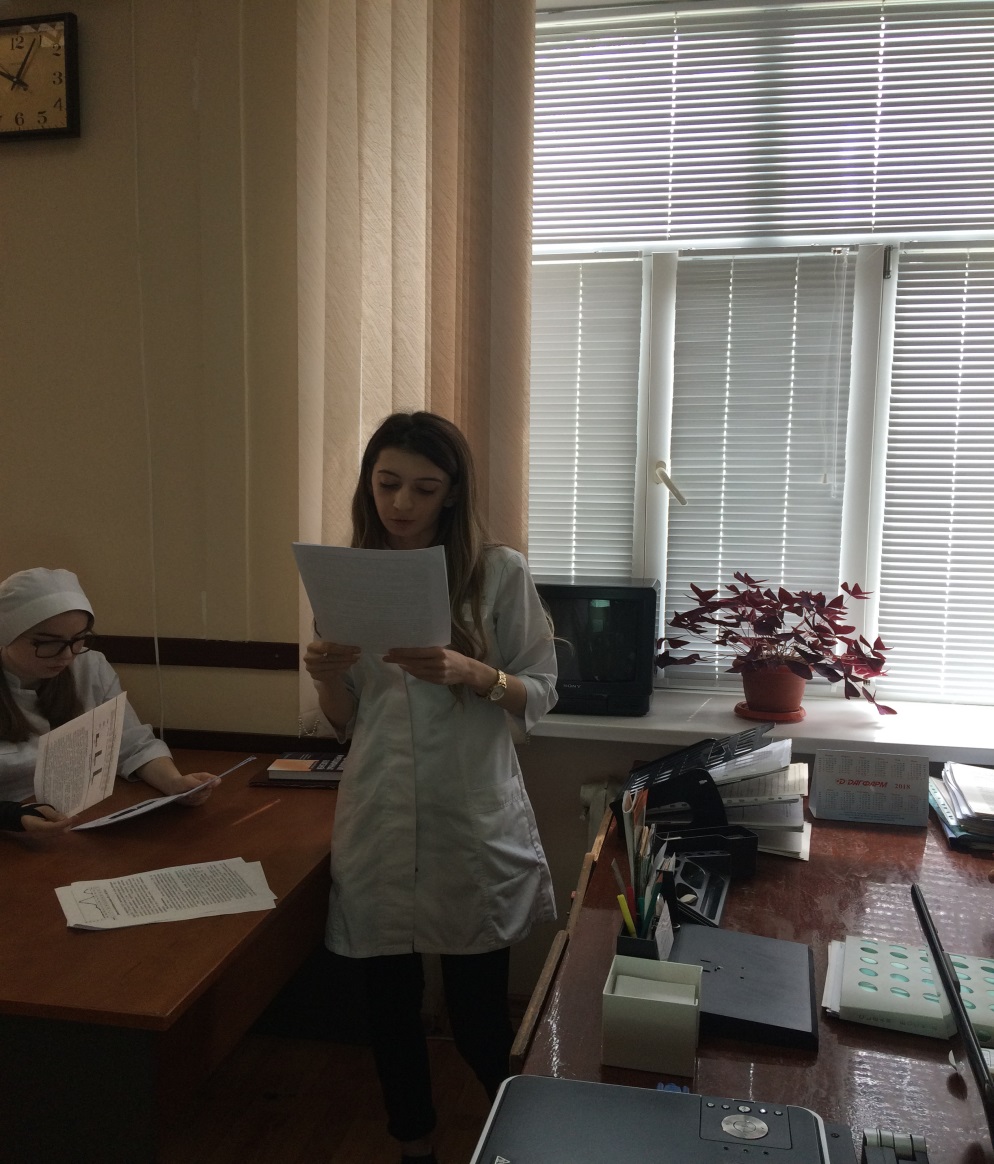 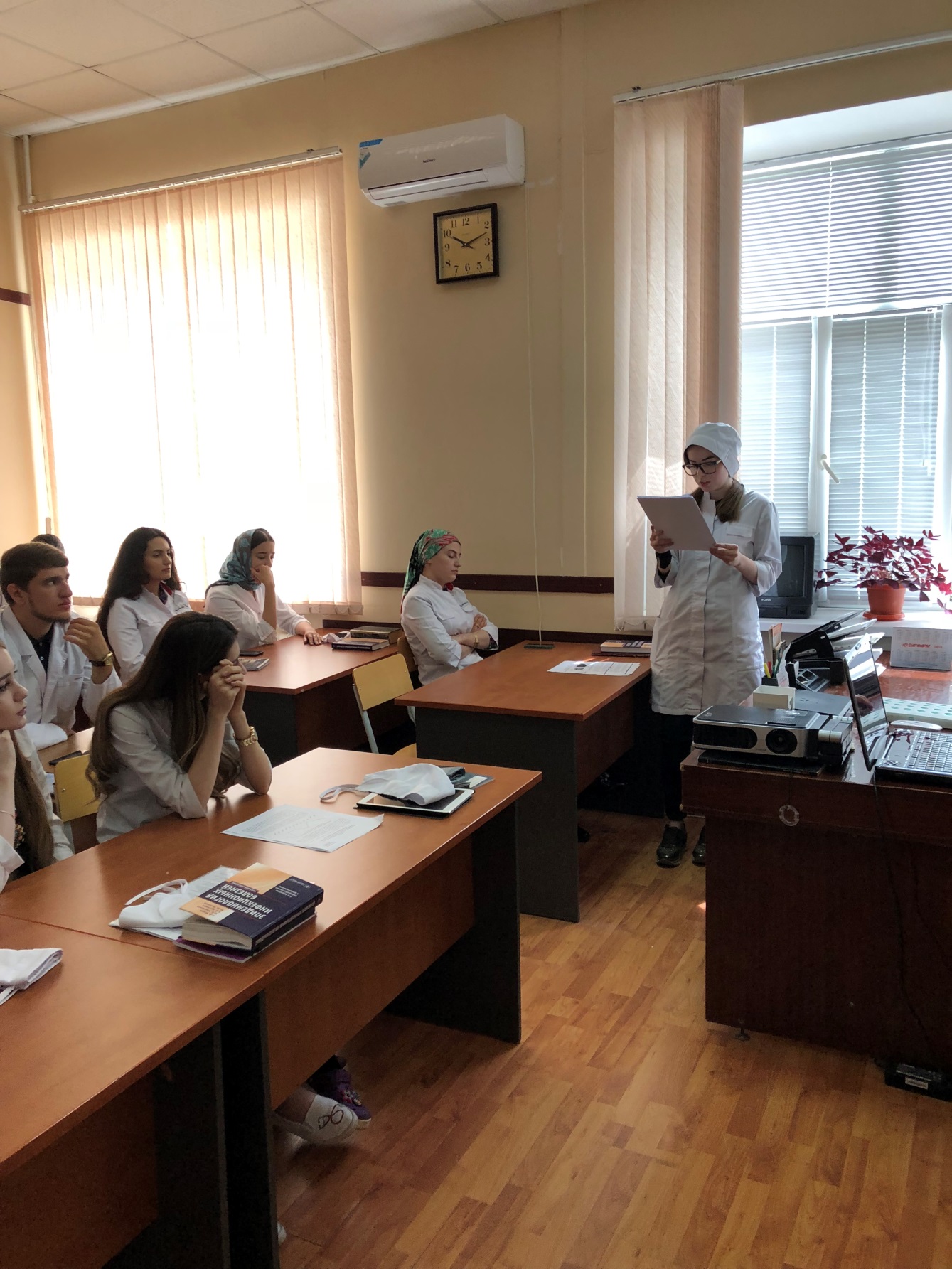 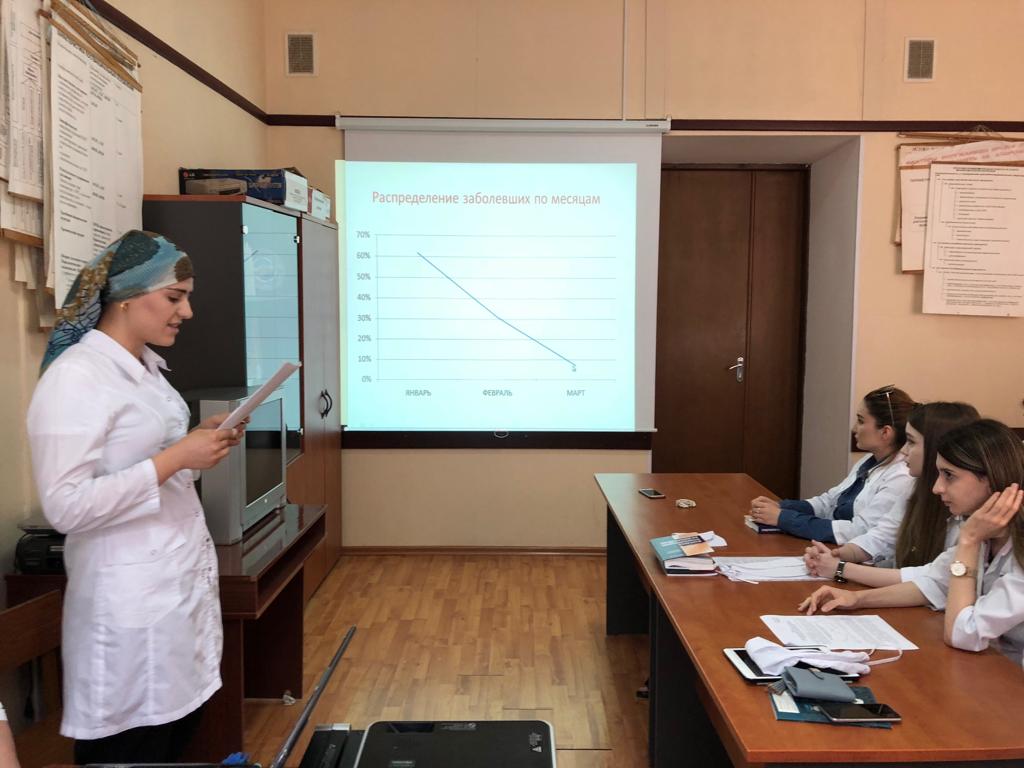 